Udienza di lunedì 9 marzoIn relazione a quanto richiesto dal Presidente del tribunale con nota prot. 1063 del 29/2/2020, si comunicano anticipatamente le fasce orarie di trattazione dei fascicoli.Ore 9:12973 / 20174396 / 20199216 / 201910957 / 201911425 / 2019Ore 10:13375 / 2019551 / 20181058 / 2018519 / 2018431 / 2018579 / 2018Ore 11:656 / 2017533 / 2018189 / 2018748 / 201783 / 2015Ore 12:1105 / 2016904 / 1990447 / 1991159 / 2002861 / 19971058 - 1 / 2018Ore 12.30:65 - 1 / 2013517 - 1 / 2017888 - 1 / 201990200072 / 20001139 / 2017      IL GIUDICE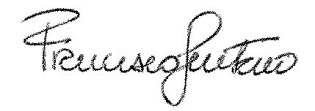 